	          Recreation Commission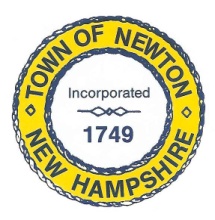     2 Town Hall Road, Newton, NH 03858                  Tel: 382-4405 ext. 13www.newton-nh.govNEWTON RECREATION COMMISSION MONDAY, November 20, 2017TIME: 7:00PMLOCATION: Town Hall (rear) MEETING AGENDACall to OrderPledge of AllegianceApproval of Minutes – November 6, 2017Scheduled BusinessSenior Holiday Luncheon (updates – number of seats available)Recreation Commission budget Any new member news?Winter ActivitiesMovie Day – Christine KuzmitskiIce Skating – Vice Chairman BurrillDiscounted Ski Tickets – Chairman St. CyrSnow Tubing – Chairman St. CyrAnnouncementsOther Business, Correspondence and AppointmentsAdjournPosted on 11/17/2017: Newton Town Hall and Official Town Website @ www.newton-nh.gov